		         Załącznik nr 5 do Zapytania ofertowego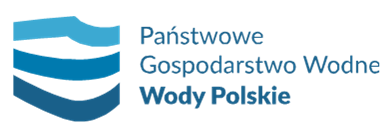 Nr sprawy: WA.ROZ.281.PP.311.2019/2UMOWA Nr ………………………………………………………..(wzór)Zawarta w dniu …………………………. r. we Włocławku, pomiędzy Stronami:Państwowym Gospodarstwem Wodnym Wody Polskie, ul. Grzybowska 80/82, 00-844 Warszawa, NIP: 5272825616, REGON: 368302575reprezentowanym przez ……………………………………………………………………………………………………………………..,działającego na podstawie pełnomocnictwa………………………………………………………………………………………..zwanym dalej „Zamawiającym”a……………………………………………………….prowadzącym działalność gospodarczą pod nazwą …………………………………………………………………………, wpisanym do Centralnej Ewidencji i Informacji Gospodarczej………………………………………………………..., NIP:  ……………………………………….., Nr REGON: …………………………………………………..zwanym w treści umowy „Wykonawcą” w wyniku dokonania przez „Zamawiającego” wyboru oferty Wykonawcy w trybie bez stosowania przepisów ustawy z dnia 29 stycznia 2004 r. Prawo zamówień publicznych (Dz. U. z 2019 r. poz. 1843 z późn. zm.), na podstawie art. 4 pkt 8 tejże ustawy, o następującej treści:§ 1Zamawiający zleca, a Wykonawca zobowiązuje się do wykonania usługi pn.: „Czyszczenie zbiorników paliwa trzech lodołamaczy L-1000: Niedźwiedź, Jaguar i Gepard – OH we Włocławku”.Zakres usługi zgodny za Szczegółowym opisem przedmiotu zamówienia (zał.nr 1 do Umowy) oraz Ofertą Wykonawcy z dnia …….……..(zał. nr 2 do Umowy) stanowiące integralną część niniejszej umowy.3.      Zgodnie z zapisem art.3 ust.1 pkt 32 ustawy z dnia 14 grudnia 2012r. o odpadach (Dz.U. z 2019r.poz. 701 ze zm.) Wykonawca realizujący usługę, o której mowa w ust.1 i 2 niniejszej umowy jest wytwórcą odpadów powstałych w wyniku świadczenia w/w usługi.§ 2Rozpoczęcie realizacji przedmiotu umowy strony ustalają na dzień – od ……………………2019r. Zakończenie realizacji przedmiotu umowy strony ustalają na dzień - do …………….………2019r. § 3Osobę koordynującą prace po stronie Zamawiającego ustanawia się ………………………………….Wykonawca wyznacza……………………………………..jako osobę odpowiedzialną ze strony Wykonawcy do koordynacji prac oraz podpisania protokołu odbioru końcowego§ 4Do obowiązków Wykonawcy należy:Wykonanie przedmiotu umowy zgodnie z wymaganiami wynikającymi z powszechnie obowiązujących przepisów prawa.Zapewnienie właściwej organizacji i koordynacji prac;Przyjęcie  pełnej odpowiedzialności za jakość, terminowość oraz bezpieczeństwo wykonywanych prac;Niezwłoczne powiadomienie Zamawiającego o wystąpieniu jakichkolwiek zagrożeń mających wpływ na realizację prac i podjęcie natychmiastowych kroków w celu ich usunięcia lub zminimalizowania.§ 5Wynagrodzenie za wykonanie przedmiotu umowy określonego w § 1. Strony ustalają na kwotę :- netto: ………………….(słownie:…………………………………………………………………………………….złotych)- podatek VAT…..% tj.: ………………………………(słownie……………………………………………………………………………………..złotych)- brutto: ……………………………(słownie……………………………………………………………………………………..złotych)Wynagrodzenie za wykonanie przedmiotu umowy rozliczone będzie na podstawie faktury w terminie do 7 dni od daty doręczenia do Zamawiającego prawidłowo wystawionej faktury.Podstawą do przyjęcia faktury będzie protokół odbioru podpisany przez upoważnionych przedstawicieli Zamawiającego i Wykonawcy, o których mowa w §3. Należność z tytułu faktury będzie płatna przelewem na konto Wykonawcy wskazane na fakturze. W przypadku braku potwierdzenia należytego wykonania prac Zamawiający ma prawo wstrzymać płatność wynagrodzenia.Faktura będzie identyfikować Zamawiającego w następujący sposób:Nabywca: Państwowe Gospodarstwo Wodne Wody Polskie ul. Grzybowska 80/82, 00-844 Warszawa, NIP: 5272825616Odbiorca: Państwowe Gospodarstwo Wodne Wody Polskie, Zarząd Zlewni we Włocławku, ul. Okrzei 74a, 87-800 Włocławek, lub dane Odbiorcy w polu Uwagi/Komentarze.Fakturę należy przesłać lub dostarczyć osobiście na adres:Zarząd Zlewni we Włocławku, ul. Okrzei 74a, 87-800 Włocławek.7.        Za datę zapłaty uznaje się dzień obciążenia konta bankowego Zamawiającego.8.     Wykonawca nie może dokonać cesji wierzytelności wynikającej z umowy bez pisemnej uprzedniej zgody Zamawiającego, jak też dokonywać innych czynności prawnych skutkujących zmianą wierzyciela.§ 6Wykonawca zapłaci Zamawiającemu kary umowne: za każdy dzień opóźnienia w wykonaniu przedmiotu umowy w wysokości 1% wynagrodzenia umownego ustalonego w § 5 , za odstąpienie od umowy przez Wykonawcę w wysokości 20% wynagrodzenia netto ustalonego w § 5,Zamawiający ma prawo dochodzić szkody przekraczającej wysokość kar umownych.Kary umowne z tytułu odstąpienia podlegają zapłacie w terminie 14 dni od dnia doręczenia Wykonawcy żądania zapłaty na rachunek bankowy wskazany przez Zamawiającego.Wykonawca wyraża zgodę na potrącenie kar umownych z przysługującego mu wynagrodzenia.§ 7W sprawach nieuregulowanych niniejszą umową obowiązują przepisy ustawy z dnia 23 kwietnia 1964 r. Kodeks cywilny (Dz.U. z 2019 r. poz. 1145, z późn. zm.) .§ 8Spory mogące powstać w związku z wykonaniem umowy strony poddają rozstrzygnięciu sądów właściwych we Włocławku.§ 9Wszelkie zmiany i uzupełnienia treści niniejszej umowy wymagają formy pisemnej pod rygorem nieważności .Zamawiający dopuszcza zmianę terminu wykonania umowy w przypadku:przerw w realizacji prac wynikłych z przyczyn nieleżących po stronie Wykonawcy udokumentowanych odpowiednim wpisem do dziennika prac,gdy wykonanie przedmiotu umowy wymaga wykonania  prac zamiennych,gdy prace objęte umową zostały wstrzymane przez właściwy organ, co uniemożliwia terminowe zakończenie realizacji prac,konieczności realizacji przedmiotu umowy przy zastosowaniu innych rozwiązań technicznych, technologicznych lub materiałowych ze względu na zmiany obowiązującego prawa lub w sytuacji, gdy zastosowanie przewidzianych rozwiązań groziłoby niewykonaniem lub wadliwym wykonaniem przedmiotu umowy,zmiany planu finansowego Zamawiającego dotyczącej środków finansowych, przeznaczonych na realizację przedmiotu umowy. Okoliczności wymienione w ust. 2 stanowią katalog dopuszczalnych zmian umowy, na które Zamawiający może wyrazić zgodę ale jednocześnie nie stanowią one zobowiązania Zamawiającego do wyrażenia takiej zgody.§ 10Umowa niniejsza sporządzona została w 3 jednobrzmiących egzemplarzach, w tym 2 egzemplarze dla Zamawiającego, 1 egzemplarz dla Wykonawcy.§ 11Załączniki:Szczegółowy opis przedmiotu zamówieniaOferta WykonawcyZAMAWIAJĄCY                                                                                                      WYKONAWCA